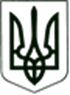 НАРОДНИЙ ДЕПУТАТ УКРАЇНИвід «___»____________ 2020 р.                           Верховна Рада УкраїниВідповідно до статті 93 Конституції України, статті 12 Закону України «Про статус народного депутата України» в порядку законодавчої ініціативи вноситься на розгляд Верховної Ради України проєкт Закону України «Про внесення змін до Закону України «Про Державний бюджет України на 2020 рік» (щодо ліквідації наслідків повені та допомоги постраждалим у західних областях України)».На пленарному засіданні Верховної Ради України доповідати проєкт Закону України буде народний депутат України _______________________.Додатки:Проєкт Закону України – на 2 арк.;Пояснювальна записка – на 2 арк.;Порівняльна таблиця – на 3 арк.;Проєкт Постанови Верховної Ради України – на 1 арк.;Додатки – на 4 арк.;Електронний варіант зазначених документів.Народні депутати України                                                     